Rybnik, dnia  ..................... r.PEŁNOMOCNICTWOZarejestrowana nazwa firmy : ...........................................................................................................................................................................................................................................................................................................Zarejestrowana  adres firmy:............................................................................................................................................................................................................................................................................................................Numer  NIP .................................................................................................................................Numer KRS ..................................................................................................................................REGON .......................................................................................................................................udzielam/y*PanuMariuszowi Schwan     legitymującemu się dowodem osobistym numer ................zam. w ……………. przy ul. ……………reprezentującemu SpółkęPrzedsiębiorstwo Wodociągów i Kanalizacji Sp. z o.o.44-210 Rybnikul. Pod Lasem 62,KRS 0000101637, NIP: 642-26-64-990, REGON: 276775388pełnomocnictwa do reprezentowania mocodawcy przed organami administracji Publicznej                                              i samorządowej, a także przed gestorami innych sieci w sprawach związanych                                                           z projektowaniem i uzgadnianiem dokumentacji technicznej w zakresie uzyskania niezbędnych zezwoleń, wypisów, wyrysów, opinii i decyzji administracyjnych dla zadania pn.: ..................................................................................................................................................................................................................................................................................................................................................................................................................................................................Niniejsze pełnomocnictwo obejmuje upoważnienie do składania wszelkich oświadczeń dotyczących przedmiotowej inwestycji, a także odbioru dokumentów. Pełnomocnictwo obejmuje prawo dalszej substytucji. Termin ważności pełnomocnictwa  do dnia: .............................…………………………………………                                              (podpis mocodawcy zgodnie z danym z właściwego rejestru : KRS / CEDIG )* Niepotrzebne skreślić 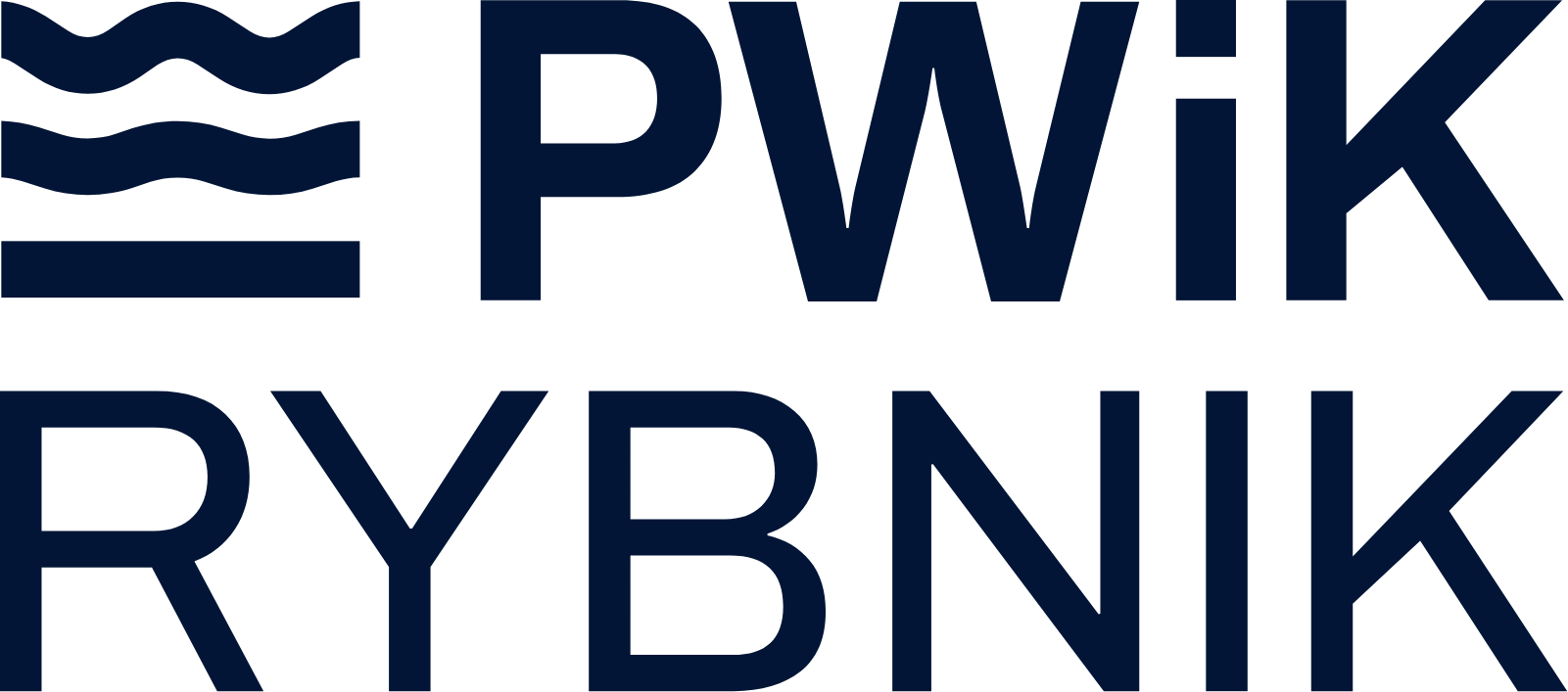 Przedsiębiorstwo Wodociągów i Kanalizacji Sp. z o.o. 44-210 Rybnik ul. Pod Lasem 62email: pwik@pwik-rybnik.plhttp://www.pwik-rybnik.pltel. 324328099, 324328000